L’ensemble des informations communiquées sont à usage strictement interne et sont soumises à confidentialité. Cas particuliers :VAPP pour une entrée dans un Master Paris-Saclay : Le dossier de VAPP pour un master Paris-Saclay est téléchargeable sur le site de l'Université Paris-Saclay, rubrique « Admission » > "Candidater à nos masters" paragraphe "Personnes en reprise d'études". Il doit être déposé comme pièce dans votre dossier de candidature à un master Paris-Saclay laquelle candidature se fait obligatoirement sur le portail de candidature en ligne de Paris-Saclay. Aucun dossier VAPP transmis directement ne peut être accepté.Doctorat : Les demandes d'accès en formation doctorale sont gérées par les services des écoles doctorales. Consultez le site de l'Université Paris-Saclay, rubrique « Admission » > "Doctorat > Comment postulerVotre situation à la date du dépôt de votre demande de validation 	Salarié.e du privé	 CDI	 CDD	 Intérim	Salarié.e de la fonction publique ☐	Titulaire de la fonction publique	Travailleur.e indépendant.e (précisez) : Nom et adresse de l'employeur (ou des employeurs) : Poste(s) ou emploi(s) / fonction(s) :  	Demandeur.euse d’emploi Dernière inscription le : 	 Indemnisé.e 	 Non indemnisé.e  	 Autre, préciser : Avez-vous participé à une réunion d’information collective sur la VAE / VAPP ? OUI	 NON Si oui, dans quel établissement ? 	En quelle année ? SommairePrésentation des motivations et du parcours en lien avec la demande de VAPPLettre argumentant votre demandeExpériences professionnelles Expériences extraprofessionnellesFormationsFormations diplômantesStages associés à une formation diplômanteFormations non diplômantes, colloques, séminairesDemande de dispense de matières(s) de la formation ou d'unité(s) d'enseignement de la formation (en cas de VAPP)Pièces justificatives à joindre à ce dossier :Justificatif(s) d'emploi (certificat de travail, fiche de paie...)Copie de diplôme(s), ou relevé de notes si diplôme non obtenuTout document que vous jugez pertinent par rapport aux éléments que vous présentez dans les différentes parties de ce dossierPour la VAPP : chèque de 250€ libellé à l'ordre de l'agent comptable de l'Université Paris-SaclayEn cas de demande de prise en charge par votre employeur ou un financeur, le formulaire téléchargeable sur le site de l'Université rempli et signé.LIRE LES CONSIGNES GENERALES PAGE SUIVANTE AVANT DE DEBUTERConsignes généralesAvant d’enregistrer votre dossier en PDF, veillez à supprimer les consignes des différentes parties du dossier pour faciliter la lecture.Consignes pour la rédaction du dossierVotre dossier doit être rédigé, développé et détaillé afin que l’équipe enseignante concernée puisse se faire un avis sur la pertinence de votre demande.Votre objectif est de présenter vos expériences aussi précisément et clairement que possible en mettant en avant la relation qui existe entre vos acquis et la formation que vous souhaitez intégrer via la VAPP et/ou les matières ou unités d'enseignement dont vous demandez à être dispensé(e). Les règles de mise en forme à respecterAccordez-vous le temps nécessaire pour répondre précisément à toutes les rubriques qui vous concernent.Soyez très attentifs à l’orthographe et à la syntaxe et faites-vous relire. Le soin que vous apporterez à ce dossier témoignera de votre motivation et de votre rapport à l’écriture.Choisissez une police de caractère standard : Times New Roman, Arial ou Verdana, police 10, 11 ou 12.Les outils pour vous aiderLa plaquette du diplôme que vous trouverez sur le site de l’Université Paris-Saclay et qui comprend, en général, une présentation des emplois visés et une liste des enseignements.Il est conseillé de contacter l'équipe enseignante afin d'avoir, si besoin, des informations complémentaires sur le contenu des enseignements.Les réunions d’information VAE/VAPP qui peuvent être proposées par certains établissements membres de l'Université Paris-Saclay : elles vous apporteront des informations sur les modalités, spécificités et étapes de la validation des acquis dans l’enseignement supérieur. La fiche RNCP (Répertoire national des certifications professionnelles) du diplôme visé : http://www.rncp.cncp.gouv.fr/ Les fiches métiers se rapprochant de votre activité, si possible, par exemple :Fiches ROME, Répertoire Opérationnel des Métiers et des Emplois : http://www.pole-emploi.fr, rubrique : candidat / découvrir le marché du travail / les fiches métiersFiches RIME, Répertoire Interministériel des Métiers de l’Etat : https://rime.fonction-publique.gouv.fr/Fiches APEC : https://cadres.apec.fr/Emploi/Marche-Emploi/Fiches-ApecVotre fiche de poste si vous en avez une.Votre curriculum vitae.PRESENTATION des motivations et DU PARCOURSConsignes pour rédiger la lettre argumentant votre demande1.1- LETTRE ARGUMENTANT VOTRE DEMANDEConsignes pour présenter vos expériences professionnelles 1.2 - Expériences professionnellesINTITULE DE L’EMPLOI : PRESENTATION DU CONTEXTE PROFESSIONNEL ACTIVITES PRINCIPALES / RESPONSABILITESAPPORTS DE CETTE EXPERIENCE (ce que j'ai appris à travers cette expérience)Consignes pour présenter vos expériences extra-professionnelles1.3 - ExpérienceS extra-professionnelleS(Expérience associative, syndicale, etc.)INTITULE DE L’EXPERIENCE : CONTEXTE ET ACTIVITES PRINCIPALESAPPORTS DE CETTE EXPERIENCE formations Consignes2.1- Formations diplômantes(Diplômes obtenus ou non, en parcours de formation initiale ou en parcours de formation continue)2.2 - Stages associés à une formation diplomanteDESCRIPTIF DE VOS MISSIONSEVENTUELLEMENT SUJET ET DESCRIPTIF DU MEMOIRE OU DU RAPPORT DE STAGE2.3 - FORMATIONS NON DIPLÔMANTES, colloques, seminaires(Y compris les formations suivies à titre personnel si elles sont pertinentes)  PRINCIPAUX CONTENUS : 	DEMANDE DE Dispense dE mATIERE(s) de formation OU D'UNITE(S)           D'ENSEIGNEMENT (UE)Je souhaite demander une dispense de matière ou d'UE OUI dans ce cas remplissez les rubriques 3.1 NON dans ce cas, datez et signez votre dossier en y joignant les justificatifs demandésConsignes3.1 - Tableau de synthèse 3.2 - Description d’une activité ou réalisation significativeToute demande de VAPP doit être accompagnée de votre règlement ou du formulaire de prise en charge par un tiers téléchargeable sur le site de l'Université Paris-Saclay.Documents joints au dossier : (listez les pièces jointes)-----Datez et signez votre dossierLa loi punit quiconque se rend coupable de fausses déclarations :"Constitue un faux toute altération frauduleuse de la vérité, de nature à causer un préjudice et accomplie par quelque moyen que ce soit, dans un écrit ou tout autre support d'expression de la pensée qui a pour objet ou qui peut avoir pour effet d'établir la preuve d'un droit ou d'un fait ayant des conséquences juridiques.Le faux et l'usage de faux sont punis de trois ans d'emprisonnement et de 45 000 euros d'amende (code pénal, art.441-1).Le fait de se faire délivrer indûment par une administration publique ou par un organisme chargé d'une mission de service public, par quelque moyen frauduleux que ce soit, un document destiné à constater un droit, une identité ou une qualité ou à accorder une autorisation, est puni de deux ans d'emprisonnement et de 30 000 euros d'amende" (code pénal art.441-6).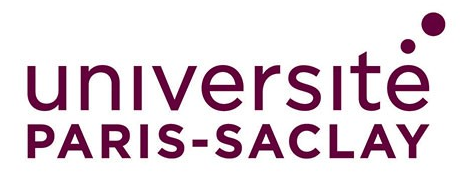 Dossier de demande de VAPPValidation des Etudes, Expériences Professionnelles ou Acquis Personnels Madame  MonsieurNOM de naissance : NOM marital : Prénom : Date de naissance : Age :        ansTéléphone portable :Téléphone fixe : Adresse mail : Adresse mail : Adresse :Adresse :Adresse :Code Postal :Ville : Vous demandez à intégrer une formation diplômante via une Validation d’Acquis Personnels et Professionnels (VAPP) Formation demandée via la VAPP : DUT   1ère  2ème année Licence  1ère  2ème  3ème année Licence Professionnelle Master ☐ 1ère ☐ 2ème année (hors master Paris-Saclay) Diplôme d’ingénieurMention : Parcours : Vous demandez à être dispensé.e de certaines matières ou UE de la formation au vu de vos acquis :Précisez les matières/UE concernées :Informations sur le poste :Dates de début et de finNombre d’heures hebdomadairesTemps de travail (partiel, complet)Type de contrat (CDI, CDD, autres)Catégorie professionnelle(employé, technicien, cadre…)Présentation de l’entreprise :Nom AdresseSecteur d’activitéTaille (effectif)Statut juridiqueFiliale ou groupe auquel appartient éventuellement l’entreprise ou la structureImplantation(s) géographique(s)Autres informations clés si vous les avez (CA, positionnement marché, stratégie…)Présentation de la structure :Nom de la structureAdresseSecteur d’activitéTaille (effectifs)Statut juridiqueFORMATIONInformations à renseigner :AnnéeDurée de la formationÉtablissementIntitulé du diplômeType de formation (initiale ou continue)Diplôme obtenu(oui, non, partiellement)Si le diplôme a été obtenu partiellement indiquer les modules validésSTAGE EN ENTREPRISEInformations à renseigner :AnnéeDurée du stageDiplôme en coursStage volontaire ou imposéNom de l’entreprise d’accueilFORMATION Informations à renseigner :IntituléAnnéeDurée en heures ou jour(s)Organisme de formation ou autreFormation suivie à titre professionnel à titre personnel    Pour chaque matière/UE dont vous demandez la dispense, veuillez :compléter le tableau ci-dessous. Il s’agit de donner une vue d’ensemble des acquis tirés de votre expérience et/ou de vos formations en lien direct avec la matière/UE concernée ; décrire une activité professionnelle, extra-professionnelle ou une réalisation significative issue de l’une de vos expériences, en 1 à 3 pages maximum : contexte, démarche, synthèse des acquis en lien direct avec la matière/UE concernée.Contexte d’acquisition de compétences en lien avec la matière ou l’UEContexte d’acquisition de compétences en lien avec la matière ou l’UEFonctions et activités professionnelles et/ou extra-professionnellesFormationsIntitulé de la matière ou de l’UE :……………………………. Exemple : 2000 - 2003 : responsable d’exploitation entreprise Y- Proposition et mise en place de plans d’action pour mener à bien les missions du service et pour améliorer les activités- Mise en place d’une équipe de pilotes de production sur un schéma 24h/24h1995 - 2000 : Responsable d’exploitation – Entreprise X- Mise en place de procédures d’exploitation pour les traitements techniquesExemple :Formation continue  1998 : formation Y  - 20 heuresFormation initiale1994 : licence ….